Додаток 3 до наказу«Про супроводження документів про вищу освіту»Відділу супроводженнядокументів здобувачіввищої освітиЗаявка на замовлення документів про вищу освітуДекан/директор	Власне ім’я, ПРІЗВИЩЕпідписМППеревірку відповідності особових даних здобувачів вищої освіти провів ________ __________________ __________Примітка. ПІБ громадянина України українською мовою пишеться за зразком запису в документі, що посвідчує особу громадянина України. Написання прізвища та імені громадянина України англійською мовою має бути узгоджене з ним до моменту замовлення на створення інформації, що відтворюється в документах про вищу освіту, в ЄДЕБО.Додаток 4 до наказу«Про супроводження документів про вищу освіту»КПІ ім. Ігоря Сікорського
Факультет/інститут ________АКТ-опису №_____ від _________
не виданих документів про вищу освітуДипломи й додатки, які не було отримано здобувачами вищої освіти КПІ 
ім. Ігоря Сікорського 20__ року надаються для подальшої передачі до ВСД ЗВО відповідно до переліку:Здав: _________ ______ ___________ Прийняв:_________ ______ _____________Додаток 5 до наказу«Про супроводження документів про вищу освіту»КПІ ім. Ігоря Сікорського
Факультет/інститут ________АКТ-опису №_____ від _________
журналів реєстрації видачі документів про вищу освіту за 20__ рік для
впорядкування та подальшої передачі на зберігання в архів
Здав: _________ ______ ___________ Прийняв:_________ ______ _____________Додаток 6 до наказу«Про супроводження документів про вищу освіту»Проректору з навчально-виховної роботиНаталії СЕМІНСЬКІЙ(У разі подання заяви на виготовлення дублікату додатка до диплому - зазначається декан факультету/директор інституту)випускника факультету/інституту року___________________Адреса (індекс)Тел./e-mailЗАЯВАПрошу виготовити за _____(необхідно вказати за чий рахунок виготовляється) __________дублікат диплома/додатка (або повторно виготовити диплом/додаток) бакалавра/спеціаліста /магістра серія ___ номер ____, у зв’язку з втратою оригіналу/помилкою/пошкодженням/невідповідності документа зразку, встановленому на дату його видачі/зміною статі (знищенням – у разі повторного виготовлення).Закінчив(ла)(повне найменування закладу вищої освіти, рік закінчення, назва спеціальності, спеціалізації, освітньої програми)Громадянство:__________; інша країна: ____________Дата народження: _____________________________________________________________________________________________________________________________________________________________________________Документ що посвідчує особу (Серія та номер паспорту, ким виданий, дата видачі), для ID карток (Термін дії, код УНЗР, орган видачі) або документ, що посвідчує особу та підтверджує її спеціальний статус,РНОКПП: _______________________________________________________________________Унікальний номер запису в Єдиному державному демографічному реєстрі (за наявності)_______________________________________________________________________(Ім’я та прізвище латиницею згідно з постановою Кабінету Міністрів України від 27.01.2010 р. № 55)До заяви додаю:- оригінал диплома та/або додатка (у разі помилки, невідповідності документа про вищу освіту формі (зразку), пошкодження або зміни статі особи, на ім`я якої  було видано ДВО);- копія попереднього документа про освіту (атестат/диплом молодшого спеціаліста/диплом бакалавра/ диплом магістра);- квитанція про оплату;- згода на обробку персональних даних;- копія свідоцтва про державну реєстрацію акту цивільного стану (у випадку зміни прізвища, статі (додатково медичне свідоцтво про зміну (корекцію) статевої належності) тощо). «_____» _________________ 20___ року	_______________________________Власне ім’я, ПРІЗВИЩЕпідписДодаток 7 до наказу«Про супроводження документів про вищу освіту»ЗАТВЕРДЖУЮ______________________________	____________________________ (найменування підрозділу)	       (ректор)                                                                              (Додатки до дипломів: декан/директор)________________________________	____________________________ (дата)АКТ № _______
про встановлення зіпсованих бланків документів про вищу освіту
____ ____________ 20___ рокуПідстава:_______________________________________________________Складений комісією у такому складі:Голова ___________________________________________________________________Члени комісії: ____________________________________________________________________У присутності матеріально відповідальної особи
________________________________________________________________________ _______________ 20____ року комісія провела передачу зіпсованих бланків документів про вищу освіту, що підлягають знищенню або вилученню, за період з ____ ___________ 20____ року до ____ ________________ 20____ року.Під час перевірки встановлено:Висновок комісії: вказані в акті ДВО в кількості (словами) _______________ підлягають знищенню шляхом їх розрізання гільйотиною Видавництва «Політехніка» згідно з накладною.Голова комісії:_________________________  __________________  _______________________Члени комісії: _________________________  __________________  ________________________________________________  __________________  ________________________________________________  __________________  _______________________Додаток 8 до наказу«Про супроводження документів про вищу освіту»Додаток № 1до накладної від __.__.20__ №____Реєстр документів про вищу освіту1. Назва документу про вищу освітуНазва факультету/інституту (кваліфікаційний рівень)Директор Видавництва «Політехніка»	________________ _______________Погоджено:Декан/Директор	________________ _______________Начальник ВОКС	________________ _______________(підписує тільки на час замовлення поточного випуску)Начальник ВСД ЗВО	________________ _______________Додаток 9 до наказу«Про супроводження документів про вищу освіту»УкраїнаМіністерство освіти і науки УкраїниНаціональний технічний університет України«Київський політехнічний інститут імені Ігоря Сікорського»Відділ супроводження документів                            «Затверджую»    здобувачів вищої освіти					Директор департаментууправління справами_________________________        (Ім’я ПРІЗВИЩЕ)_________________________                                                                                  (Підпис)                                                                                                                                                   «______»________20___ рокуАкт-опис №Журнали реєстрації видачі документів про вищу освіту за 20____ рікпереданих на постійне зберігання до архівуВсього: ______ (цифрами та словами) книг.Документи здав:Фахівець ВСД ЗВО                                                _____________Власне ім’я, ПРІЗВИЩЕ                                                                                                         підпис                                                                                                    «_____»________2021 р.Документи у кількості   ______________________________________________                                                                     Цифрами та літерамиПрийняв: Завідувач архіву                                                      _____________Власне ім’я, ПРІЗВИЩЕ                                                                                                         підпис                                                                                                    «_____»________2021 р.Виконано у 2-х примірниках                                    на 1-му аркуші кожний                                             №16 корпус, №_____ кімнати1-й прим. – в архів                                                     Відповідальний за2-й прим. – ВСД ЗВО                                                передачу документів до архівуВиконавець: Власне ім’я, ПРІЗВИЩЕ                    Власне ім’я, ПРІЗВИЩЕ„____” „_____” „20___”рік                                       Тел.  _____________ Додаток 10 до наказу«Про супроводження документів про вищу освіту»КПІ ім. Ігоря СікорськогоФакультет/інститут _____Кафедра ________Ступінь________Форма навчання________Новий/Повторно/ДублікатАКТ приймання-передачіматеріалу на електронному носієві у форматі .xls (.pdf) для виготовлення бланків документів про вищу освіту від одного зберігача іншомувід «___» ____________ 20___ року Ми, що підписалися нижче, провели прийняття-передачу таких електронних документів для виготовлення бланків ДВО:
Здав:
Зав. кафедри ____________________Відповідальна особа _______________(тел.____________)Матеріал прийняв (ла)(дата)_____________ ________________НАЦІОНАЛЬНИЙ ТЕХНІЧНИЙ УНІВЕРСИТЕТ УКРАЇНИ«КИЇВСЬКИЙ ПОЛІТЕХНІЧНИЙ ІНСТИТУТ ІМЕНІ ІГОРЯ СІКОРСЬКОГО»АКТ приймання-передачіматеріалу на електронному носієві у форматі .xls (.pdf) для виготовлення бланків документів про вищу освіту від одного зберігача іншомувід «___» ____________ 20___ рокуМи, що підписалися нижче, провели прийняття-передачу таких електронних документів для виготовлення бланків ДВО:Додаток на ___ стор.Начальник ВСД ЗВО	Володимир КОВГАРВчений секретар	Валерія ХОЛЯВКО (якщо диплом PhD)Матеріал прийняла:Інженер ІІ кат. Видавництва «Політехніка»	Тетяна ЯНУШЕВСЬКАДодаток до акту прийняття-передачівід ____ _____________ 20___ року__________________(назва факультету/інституту)Фахівець ВСД ЗВО _________________Додаток 11 до наказу«Про супроводження документів про вищу освіту»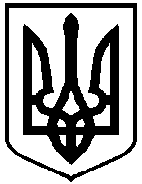 УКРАЇНАМІНІСТЕРСТВО ОСВІТИ І НАУКИ УКРАЇНИНАЦІОНАЛЬНИЙ ТЕХНІЧНИЙ УНІВЕРСИТЕТ УКРАЇНИ«КИЇВСЬКИЙ ПОЛІТЕХНІЧНИЙ ІНСТИТУТ імені ІГОРЯ СІКОРСЬКОГО»НАКАЗ № ______м. Київ	_____ ___________ 20__ р.Про видачу дубліката диплома/повторне виготовлення дипломаНазва факультету/інститутуФорма навчанняВідповідно до наказу Міністерства освіти і науки України «Про затвердження Порядку надання доступу фізичним та юридичним особам до Реєстру документів про вищу освіту та Порядку замовлення на створення інформації, що відтворюється в документах про вищу освіту, та обліку документів про вищу освіту в Єдиній державній електронній базі з питань освіти» від 06.03.2015 №  249,НАКАЗУЮ:Видати дублікат/Виготовити повторно (для знищених через неотримання особою документа) диплома спеціаліста/бакалавра/магістра і додатка до нього (у зв’язку з втратою тощо (вказати причину, наприклад, загублення, пошкодження, помилка або зміна статі особи, на ім’я якої його було видано, невідповідності документа зразку, встановленому на дату його видачі)) Тарасову Тарасу Тарасовичу, який закінчив ___(вказати назву університету на момент закінчення навчання)___ отримав повну вищу освіту за спеціальністю/напрямом підготовки (вказати шифр та назву, наприклад: 7.05020201 – Автоматизоване управління технологічними процесами/Automated Control of Technological Processes) та здобув кваліфікацію (інженер-дослідник/Research Engineer). Диплом спеціаліста/бакалавра/магістра KB№12345678 від 01.03.2006.Підстава: заява Тарасова Т.Т. з резолюцією проректора, довідка з архіву.Проректор з навчально-виховної роботи	Наталія СЕМІНСЬКАПроект наказу вносить:Декан/директор (вказати факультет/інститут) _____________________Дата ______________________ПОГОДЖЕНО:Юрисконсульт	 ____________________Перевірив працівник ВНВР	____________________Список розсилки:Паперові та електронні копії:– ВНВР	– оригінал;– деканат факультету/інституту 	–1 прим.;– ВСД ЗВО	–1 прим.____________________(структурний підрозділ)Виконавець:____________________(Власне ім’я, Прізвище)Тел.: _______________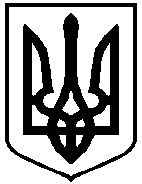 УКРАЇНАМІНІСТЕРСТВО ОСВІТИ І НАУКИ УКРАЇНИНАЦІОНАЛЬНИЙ ТЕХНІЧНИЙ УНІВЕРСИТЕТ УКРАЇНИ«КИЇВСЬКИЙ ПОЛІТЕХНІЧНИЙ ІНСТИТУТ імені ІГОРЯ СІКОРСЬКОГО»ФАКУЛЬТЕТ / ІНСТИТУТРОЗПОРЯДЖЕННЯ № ______м. Київ							«_____» _____________ 20__ р.Про видачу дубліката додатка до диплома про вищу освіту Відповідно до наказу Міністерства освіти і науки України «Про затвердження Порядку надання доступу фізичним та юридичним особам до Реєстру документів про вищу освіту та Порядку замовлення на створення інформації, що відтворюється в документах про вищу освіту, та обліку документів про вищу освіту в Єдиній державній електронній базі з питань освіти» від 06.03.2015 № 249,ПРОПОНУЮ:Видати дублікат додатка до диплома про вищу освіту спеціаліста/ бакалавра/магістра (у зв’язку з втратою тощо (вказати причину, наприклад, загублення, пошкодження, помилка або невідповідності документа зразку, встановленому на дату його видачі)) Тарасову Тарасу Тарасовичу, який закінчив ___(вказати назву університету на момент закінчення навчання)___ отримав повну вищу освіту за спеціальністю/напрямом підготовки (вказати шифр та назву, наприклад: 7.05020201 – Автоматизоване управління технологічними процесами/Automated Control of Technological Processes) та здобув кваліфікацію (інженер-дослідник/Research Engineer). Диплом спеціаліста/ бакалавра/магістра KB№12345678 від 01.03.2006.Підстава: заява Тарасова Т.Т. з резолюцією декана/директора.Декан / Директор		Власне ім’я, ПРІЗВИЩЕпідписДодаток 12 до наказу«Про супроводження документів про вищу освіту»Начальнику відділусупроводження документів здобувачів вищої освітиПІДТВЕРДЖЕННЯ
замовлення документів про вищу освіту
факультету/інституту _______
Керівництво факультету/інституту __________________ просить внести зміни в попереднє замовлення дипломів _________________________Спеціальність (шифр , назва): _________________________Освітня програма: ___________________________________Група___________ Курс_______________
Вилучити з бази даних як таких (вказати причину: не подали кваліфікаційну роботу, магістерську дисертацію до захисту тощо).
Ступінь _________________________
Спеціальність (шифр , назва): _________________________Освітня програма: ___________________________________Група___________ Курс_______________
Григоренко Дмитро
Усі інші дипломи, випуску 20__ року, друкувати згідно з замовленням у кількості ___ шт. (зокрема з відзнакою __ шт.)Декан/заст. декана 	____________ _________________Відповідальна особа	____________ _________________Тел: ______________	Додаток 13 до наказу«Про супроводження документів про вищу освіту»
КПІ ім. Ігоря СікорськогоФакультет/інститут	Затверджую:Декан/директор _________________ ____________ 20__ р.Акт
на списання використаних бланків
_____ ________________ 20 __ р.Проводиться списання виданих документів про вищу освіту та додатків до них, згідно з журналом реєстрації видачі документів про вищу освіту за 20__ рік, з ______ по _______, що знаходяться ___________________________________.
Усього використано й підлягає списанню ___________________________
Голова комісії	________________________ ______________ ______________Члени комісії:	________________________ ______________ _______________________________________ ______________ ______________________________________ ______________ _____________Додаток 14 до наказу"Про супроводження документів про вищу освіту»Начальнику відділусупроводження документів здобувачів вищої освітиФакультет/ІнститутПопереднє замовлення на виготовлення ДВОДекан/заст. декана 	                                             ____________ Власне ім’я, ПРІЗВИЩЕпідписДодаток 15 до наказу«Про супроводження документів про вищу освіту»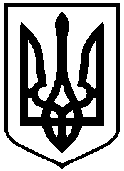 УКРАЇНАМІНІСТЕРСТВО ОСВІТИ І НАУКИ УКРАЇНИНАЦІОНАЛЬНИЙ  ТЕХНІЧНИЙ  УНІВЕРСИТЕТ  УКРАЇНИ«КИЇВСЬКИЙ  ПОЛІТЕХНІЧНИЙ  ІНСТИТУТ  імені  ІГОРЯ СІКОРСЬКОГО»АРХІВ03056, м. Київ, пр-т Перемоги, 37;  тел./факс. (+38 044) 204-95-67;  e-mail: arhiv@kpi.ua  ЄДРПОУ 02070921№________ від ________20___р.	      АРХІВНА ДОВІДКАДовідка підготовлена за матеріалами особової справи ПІБ за №___, зв’язка №____.Завідувач архіву або (старший інспектор архіву)____________Власне ім’я, ПРІЗВИЩЕ                                                                                                         підписДП № ___Надруковано у 2-х примірниках на 1-му аркуші кожен1-й примірник ВСД ЗВО2-й примірник до справи архівувик. Власне ім’я, Прізвище				тел._____________друк. Власне ім’я, Прізвище				електронна адреса«_____»_________20__рікДодаток 16 до наказу«Про супроводження документів про вищу освіту»УКРАЇНАМІНІСТЕРСТВО ОСВІТИ І НАУКИ УКРАЇНИНАЦІОНАЛЬНИЙ  ТЕХНІЧНИЙ  УНІВЕРСИТЕТ  УКРАЇНИ«КИЇВСЬКИЙ  ПОЛІТЕХНІЧНИЙ  ІНСТИТУТ  імені  ІГОРЯ СІКОРСЬКОГО»АРХІВ03056, м. Київ, пр-т Перемоги, 37;  тел./факс. (+38 044) 204-95-67;  e-mail: arhiv@kpi.ua  ЄДРПОУ 02070921№________ від ________20___р.АРХІВНА ДОВІДКАДовідка підготовлена за матеріалами особової справи ПІБ за №___, зв’язка №____.Завідувач архіву або (старший інспектор архіву)____________Власне ім’я, ПРІЗВИЩЕ                                                                                                         підписДП № ___Надруковано у 2-х примірниках на 1-му аркуші кожен1-й примірник ВСД ЗВО2-й примірник до справи архівувик. Власне ім’я, Прізвище				тел._____________друк. Власне ім’я, Прізвище				електронна адреса«_____»_________20__рікФакультет/ІнститутСтупінь вищої освітиГалузь знань (укр./англ.)Спеціальність (шифр, назва) (укр./англ.)Освітня програма /спеціалізація (якщо є, укр./англ.)Форма навчанняГрупаКурсДата вступуДата випуску№ з/пПІБ Прізвище та Ім’я англ.СтатьСерія і номер паспорта,код УНЗР Дата народженняРНОКПП1ТарасенкоТарас ТарасовичTarasenkoTarasч00024598420001120-0166015.02.199533331111232Петренко Марія ПетрівнаPetrenko MariiaжРО 12345607.03.199511112233443№з/пПрізвище та Ім’яСерія та № дипломаНомер додаткаСтупіньК-ть журналівК-ть сторінок№з/пНазва ДВО Тип, серія та № документа, дата видачіПричина вилучення, знищення№
з/пПрізвище та Ім’я здобувача вищої освітиТип документаСерія та номер ДВО123№з/пІндекс справиЗаголовок справи (тому, частини)Крайні дати документів справи (тому, частини)Крайні дати документів справи (тому, частини)Строк зберігання справи (тому, частини)Кількість аркушів у справі (томі, частині)Примітки№з/пІндекс справиЗаголовок справи (тому, частини)початокзакінченняСтрок зберігання справи (тому, частини)Кількість аркушів у справі (томі, частині)Примітки1234567812№з/пПрізвище та Ім’яТип документа/відзнакаСерія та номер документаНазва факультету/інститутуКількістьВсього №з/пПрізвище та Ім’яТип документа/відзнакаСерія та номер документа№
з/пПрізвище та Ім’яВідмінні досягнення1Іваненко ІванДиплом з відзнакою№
з/пНайменування використаних
бланків (серія)Номер дипломаНомер додатка№
з/пТип документуКількість1Диплом бакалавра2Диплом магістра1ПІБ (випускника)2Наказ про зарахування3Дата зарахування4Назва ЗВО (на момент зарахування)5Факультет/Інститут6Форма навчання7Попередній документ про освіту (вид документа, серія та реєстраційний номер, найменування закладу освіти, який видав документ, країна видачі, дата видачі) 8Наказ про зміну прізвища9Спеціаліст (магістр), наказ про закінчення/відрахування10Дата відрахування11Назва ЗВО (на момент відрахування/ завершення навчання)12Факультет/Інститут13Форма навчання14Спеціальність (шифр, назва)15Освітня програма, спеціалізація (за наявності)16Протокол ЕК17Серія, № та дата видачі диплому, акт про знищення документу.1ПІБ (випускника)2Наказ про зарахування3Дата зарахування4Назва ЗВО (на момент зарахування)5Факультет/Інститут6Форма навчання7Попередній документ про освіту (вид документа, серія та реєстраційний номер, найменування закладу освіти, який видав документ, країна видачі, дата видачі)8Наказ про зміну прізвища9Бакалавр, наказ про закінчення/ відрахування10Дата відрахування11Назва ЗВО (на момент відрахування)12Факультет/Інститут13Форма навчання14Спеціальність (шифр, назва)15Освітня програма, спеціалізація (за наявності)16Протокол ЕК17Серія, № та дата видачі диплому бакалавра, акт про знищення документу.                                                                ЗГОДА (особиста)                           Додаток 17 до наказу                                                                        на обробку персональних даних                     «Про супроводження документівпро вищу освіту»Я, _________________________________________________________________________________, (прізвище, ім’я та по батькові)(народився(лася) «___» __________ _______ року, паспорт серії ___ №_________, виданий_____________ ______________________________________________________________________________________) шляхом підписання цього тексту, надаю згоду Національному технічному університету України «Київський політехнічний інститут імені Ігоря Сікорського», Міністерству освіти і науки України та Адміністратору Єдиної державної електронної бази з питань освіти на обробку моїх персональних даних (ідентифікаційні дані (ПІБ, адреса, місце навчання/роботи тощо), паспортні дані та/або дані свідоцтва про народження, у т.ч. громадянство, дані про особисті документи у сфері освіти (документи про освіту, студентські (учнівські) квитки, вчені звання та наукові ступені тощо), дані зовнішнього незалежного оцінювання; дані про навчальні заклади до яких вступали та, у яких навчались, форма навчання; дані про зарахування, переведення, відрахування, особисті відомості (вік, стать, освіта, спеціальність/ напрям, кваліфікація, професія, вчене звання, науковий ступінь, право на пільги встановлені законодавством, відомості про військовий облік), запис зображення (фото) тощо, з метою забезпечення потреби фізичних та юридичних осіб, у т.ч. замовлення, виготовлення, обліку і видачі документів у сфері освіти тощо, відповідно до законодавства у Єдиній державній електронній базі з питань освіти.Ця згода надана на строк поки не мине потреба.Мої персональні дані, на обробку яких надано цю згоду, можуть бути передані третім особам тільки у випадках, передбачених законодавством України. Передача мої персональних даних третім особам у випадках, не передбачених законодавством України, здійснюється тільки за погодженням зі мною.«___» _________ ______ р.,          ____________ (__________________________________)    Особу та підпис ______________________________________________ перевірено особою, уповноваженою навчальним закладом на таку перевірку:_________________________________________________________                                                                                                                       (посада)__________________________________________________________ ______________________       М.П.                              (прізвище, імя та по батькові)                                                                                       (підпис)                                                                ЗГОДА (особиста)                           Додаток 17 до наказу                                                                        на обробку персональних даних                     «Про супроводження документівпро вищу освіту»Я, _________________________________________________________________________________, (прізвище, ім’я та по батькові)(народився(лася) «___» __________ _______ року, паспорт серії ___ №_________, виданий_____________ ______________________________________________________________________________________) шляхом підписання цього тексту, надаю згоду Національному технічному університету України «Київський політехнічний інститут імені Ігоря Сікорського», Міністерству освіти і науки України та Адміністратору Єдиної державної електронної бази з питань освіти на обробку моїх персональних даних (ідентифікаційні дані (ПІБ, адреса, місце навчання/роботи тощо), паспортні дані та/або дані свідоцтва про народження, у т.ч. громадянство, дані про особисті документи у сфері освіти (документи про освіту, студентські (учнівські) квитки, вчені звання та наукові ступені тощо), дані зовнішнього незалежного оцінювання; дані про навчальні заклади до яких вступали та, у яких навчались, форма навчання; дані про зарахування, переведення, відрахування, особисті відомості (вік, стать, освіта, спеціальність/ напрям, кваліфікація, професія, вчене звання, науковий ступінь, право на пільги встановлені законодавством, відомості про військовий облік), запис зображення (фото) тощо, з метою забезпечення потреби фізичних та юридичних осіб, у т.ч. замовлення, виготовлення, обліку і видачі документів у сфері освіти тощо, відповідно до законодавства у Єдиній державній електронній базі з питань освіти.Ця згода надана на строк поки не мине потреба.Мої персональні дані, на обробку яких надано цю згоду, можуть бути передані третім особам тільки у випадках, передбачених законодавством України. Передача мої персональних даних третім особам у випадках, не передбачених законодавством України, здійснюється тільки за погодженням зі мною.«___» _________ ______ р.,          ____________ (__________________________________)    Особу та підпис ______________________________________________ перевірено особою, уповноваженою навчальним закладом на таку перевірку:_________________________________________________________                                                                                                                       (посада)__________________________________________________________ ______________________       М.П.                              (прізвище, імя та по батькові)                                                                                       (підпис)Я, _________________________, посвідчую, що отримав(ла) повідомлення про включення моїх персональних даних до Єдиної державної електронної бази з питань освіти з метою забезпечення потреби фізичних та юридичних осіб, у т.ч. замовлення, виготовлення, обліку і видачі студентських (учнівських) квитків, документів про освіту державного зразка, а також відомості про мої права, визначені Законом України «Про захист персональних даних» та про осіб, яким мої дані надаються, для виконання зазначеної мети.____________ 20____ року.(підпис)Повідомляємо, що персональні дані, згода на обробку яких Вами надана, включені до Єдиної державної електронної бази з питань освіти (далі – Єдина база) з метою забезпечення потреби фізичних та юридичних осіб, у т.ч. замовлення, виготовлення, обліку і видачі студентських (учнівських) квитків, документів про освіту державного зразка. Для виконання зазначеної мети Ваші дані надаються Адміністратору Єдиної бази – ДП «Інфоресурс», - що забезпечує функціонування Єдиної бази.Відповідно до ст.8 Закону України «Про захист персональних даних» суб’єкт персональних даних має право:1. Знати про місцезнаходження бази даних, яка містить його персональні дані, її призначення та найменування, місцезнаходження її володільця чи розпорядника;2. Отримувати інформацію про умови надання доступу до персональних даних, зокрема інформацію про третіх осіб, яким передаються його персональні дані, що містяться у базі персональних даних;3. На доступ до своїх персональних даних, що містяться у відповідній базі персональних даних;4. Отримувати не пізніш як за 30 календарних днів з дня надходження запиту, крім випадків, передбачених законом, відповідь про те, чи зберігаються його персональні дані у відповідній базі персональних даних, а також отримувати зміст його персональних даних, що зберігаються;5. Пред’являти вмотивовану вимогу із запереченням проти обробки своїх персональних даних органами державної влади, органами місцевого самоврядування при здійсненні їхніх повноважень, передбачених законом;6. Пред’являти вмотивовану вимогу щодо зміни або знищення своїх персональних даних будь-яким володільцем та розпорядником цієї бази, якщо ці дані обробляються незаконно чи є недостовірними;7. На захист своїх персональних даних від незаконної обробки та випадкової втрати, знищення, пошкодження у зв’язку з умисним приховуванням, ненаданням чи несвоєчасним їх наданням, а також на захист від надання відомостей, що є недостовірними чи ганьблять честь, гідність та ділову репутацію фізичної особи;8. Звертатися з питань захисту своїх прав щодо персональних даних до органів державної влади, органів місцевого самоврядування, до повноважень яких належить здійснення захисту персональних даних;9. Застосовувати засоби правового захисту в разі порушення законодавства про захист персональних даних.